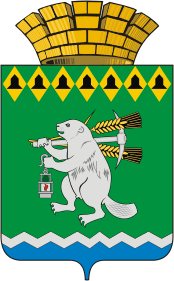 Дума Артемовского городского округаVI созыв30  заседание  РЕШЕНИЕот  15 февраля 2018 года                                 			                       № 312О формировании Общественной палаты Артемовского городского округа В соответствии с пунктом 1 статьи 5 Положения об Общественной палате Артемовского городского округа, принятого решением Думы Артемовского городского округа от 29 января 2007 года  № 252 (с изменениями, внесенными решением Думы Артемовского городского округа от 21 февраля 2012 года № 40), из 15 кандидатов, предложенных депутатами Думы Артемовского городского округа, с их согласия (прилагаются), Дума Артемовского городского округа РЕШИЛА:Избрать в состав Общественной палаты Артемовского городского округа семь жителей Артемовского городского округа:1)  Анчугова Петра Ивановича;2)  Бадигову Людмилу Рудольфовну;3)  Калугину Раису Александровну;4) Лисивненко Валерия  Васильевича;5) Мединского Константина Николаевича;6) Шумейко Виктора Алексеевича;7) Яговитину Наталью Сергеевну.2. Срок полномочий членов Общественной палаты Артемовского городского округа начинается со дня первого заседания Общественной палаты Артемовского городского округа.3. Настоящее решение опубликовать в газете «Артемовский рабочий» и разместить на официальном сайте Думы Артемовского городского округа в информационно-телекоммуникационной сети «Интернет».4. Контроль исполнения настоящего решения возложить на постоянную комиссию по вопросам местного самоуправления, нормотворчеству и регламенту  (Угланов М.А.)Председатель ДумыАртемовского городского округа 		                                      К.М.Трофимов